Домашнее задание для от 3 ОИИ от 23.10.20.Задание на каникулы.Доделать классную работу.Построить вверх от звука "ми бемоль" Б53 и М53, а затем построить их обращения.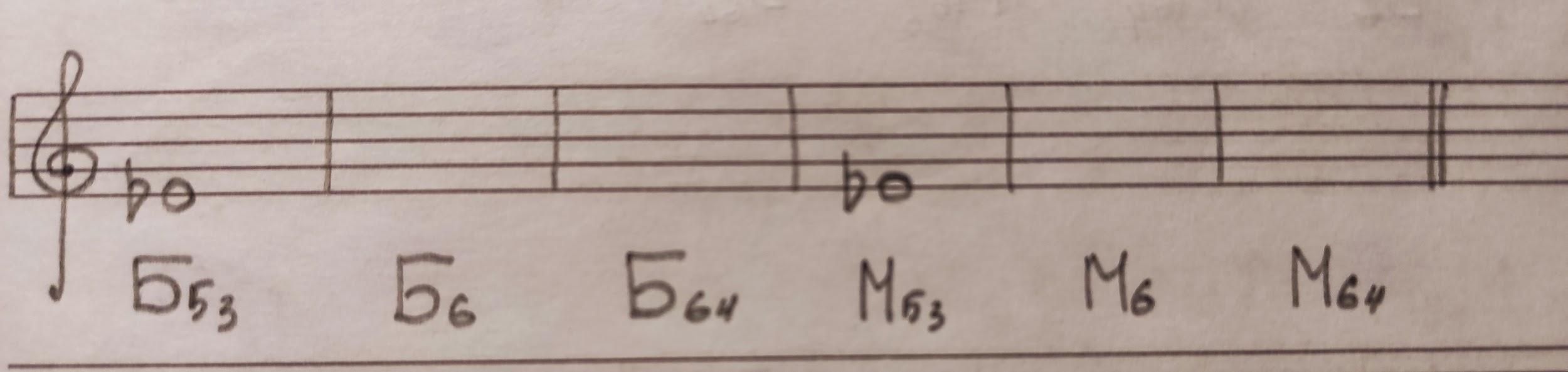 